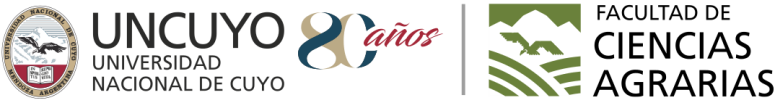 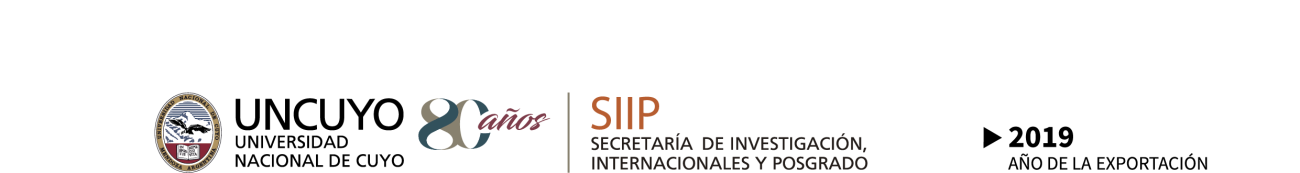 ANEXO IICertificado de Situación Académica para los Programas de Movilidad Estudiantil de la UNCUYOSe certifica  que el Sr./ta ________________________________________, D.N.I:__________________ estudiante REGULAR de la carrera de ____________________________ ___________________,al día de la fecha,  presenta la  siguiente situación académica:La presente certificación será solo válida para ser presentada ante la Secretaria de Investigación, Internacionales y Posgrado, a los efectos de la participación del interesado/a en los Programas de Movilidad Estudiantil de la UNCUYO.Facultad ___________________________________Fecha:_________________________________________________________________________________________Firma y sello del Responsable de la Dirección/ Departamento de Alumnos o Secretario/a Académico/Promedio con aplazos (letra y número)Porcentaje del total de materias aprobadas de su Plan de estudio (letra y número)Cantidad de materias que adeuda para finalizar el Plan de estudio (letra y número)